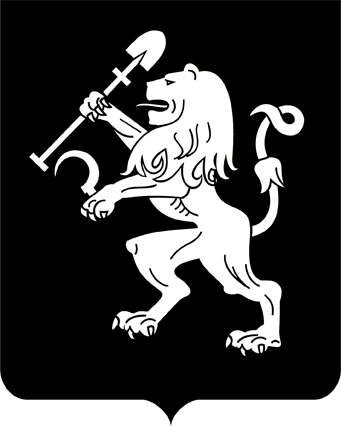 АДМИНИСТРАЦИЯ ГОРОДА КРАСНОЯРСКАПОСТАНОВЛЕНИЕО внесении измененийв постановление администрациигорода от 14.01.2013 № 10 В соответствии со  ст. 19 Федерального закона от 12.06.2002                     № 67-ФЗ «Об основных гарантиях избирательных прав и права на участие в референдуме граждан Российской Федерации», руководствуясь ст. 41, 58, 59 Устава города Красноярска,ПОСТАНОВЛЯЮ:1. Внести в приложение к постановлению администрации города от 14.01.2013 № 10 «Об образовании избирательных участков, участков референдума» следующие изменения:1) строку «Ул. Алеши Тимошенкова» в адресах избирательного участка  № 154 изложить в следующей редакции:«Ул. Алеши Тимошенкова, 101–129, 78–82, 82/2, 88, 98–108, 98а, 98а/26, 102, 112, 112/19»;2) строку «ул. Судостроительная» в адресах избирательного участка № 361 изложить в следующей редакции:«ул. Судостроительная, 99, 101, 133, 139–143, 90»;3) адреса избирательного участка № 362 дополнить словами                 «ул. Ярыгинская набережная, 21, 23»;4) строку «ул. Судостроительная» в адресах избирательного участка № 364 изложить в следующей редакции:«ул. Судостроительная, 71, 73, 77, 79, 81а, 83, 109, 113, 117, 62, 66»;5) строку «ул. Алеши Тимошенкова»  в адресах избирательного участка № 368 изложить в следующей редакции:«ул. Алеши Тимошенкова, 3–7, 5/1, 5/2, 11г, 13, 15, 4–10, 10/2, 14, 16»;6) строку «ул. Александра Матросова» в адресах избирательного участка № 373 дополнить словами «, 30, строение 83»;7) строку «ул. Свердловская» в адресах избирательного уча-             стка № 389 изложить в следующей редакции:«ул. Свердловская, 205–261, 273/2, 289, 289н, 295, 301, 315, 315г,  315/81, 381, 82–94, 104–116, 104а, 106/2, 106а, 114а, 120–124, 132, 138, 138а, 138д, 138ж, 138к, 142, 146, 286, 312»; 8) строку «Ул. Судостроительная» в адресах  избирательного участка № 2326 изложить в следующей редакции:«Ул. Судостроительная, 105, 123–127, 88»;9) строку «Ул. Карамзина» в адресах избирательного участка                  № 2328  изложить в следующей редакции:«Ул. Карамзина, 5–13, 18, 32».2. Настоящее постановление опубликовать в газете «Городские новости» и разместить на официальном сайте администрации города.Глава города						      	           Э.Ш. Акбулатов30.08.2013№ 433